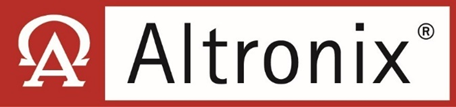 FOR IMMEDIATE RELEASE EDITORIAL CONTACT Angela O’Neill /LRG Marketing  845-358-1801  aoneill@lrgmarketing.com  Altronix Connects Users with Expanded Portfolio of Solutions At ISC East 2023Latest Products Integrate and Secure Critical Infrastructure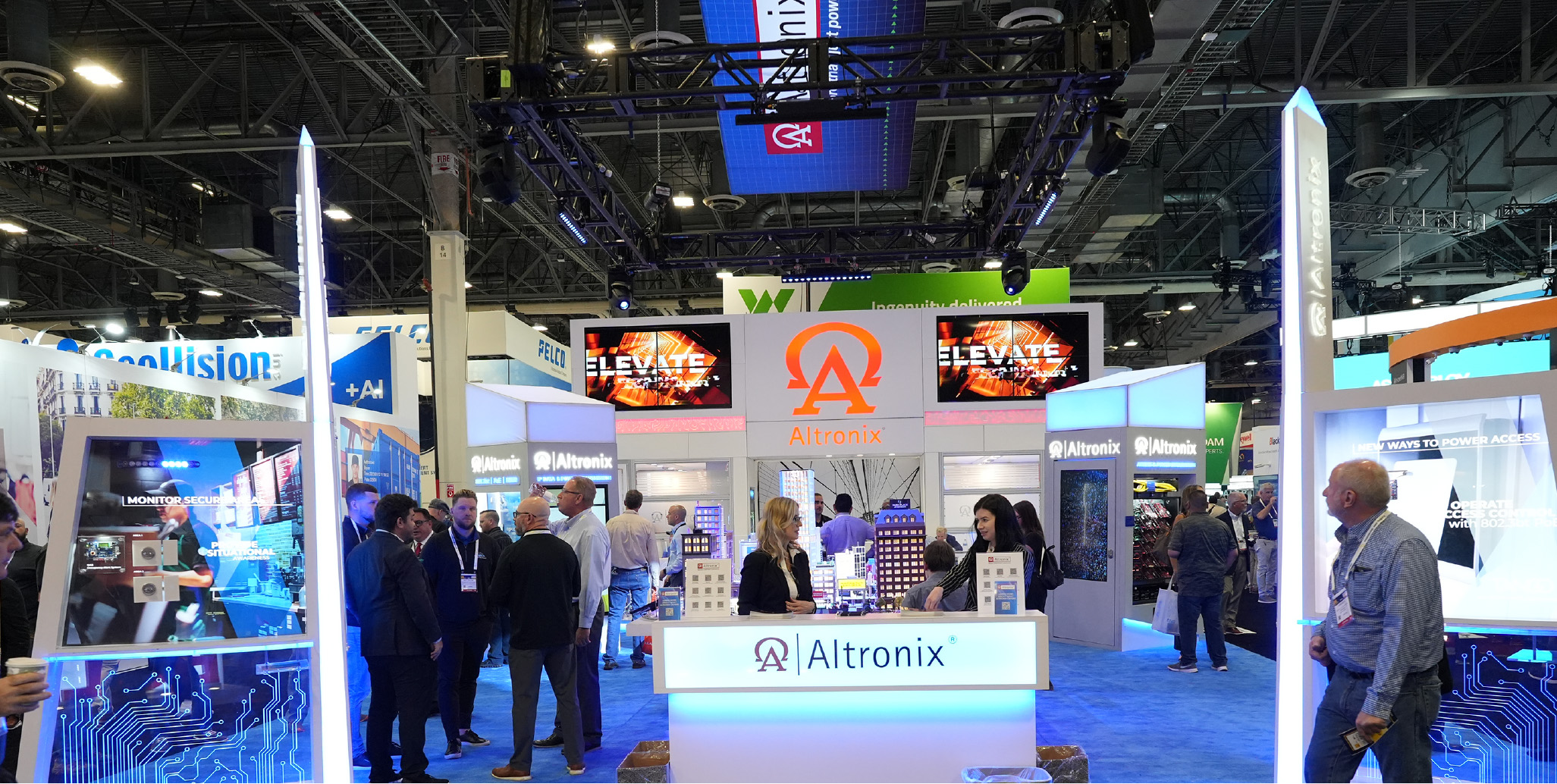 New York, NY (November 15, 2023) – Altronix, the leader in power and data transmission for the professional security industry, is showcasing a wide range of new solutions to ensure a safer, more efficient security system here at ISC East in booth #913. New products further demonstrate the dependability and effectiveness of Altronix products for a wide range of applications including extended range surveillance, fire and emergency communications power, access and power integration, remote network power management, and other mission critical environments. “Reliable power is the foundation of any successful security system installation,” said Ronnie Pennington, Director of Sales for the Americas at Altronix Corporation. “We are showcasing a number of new products here at ISC East that provide integrators and their customers with the confidence to deploy our power and data solutions for their access control, video, and fire systems. These offerings are designed to extend range, provide power and control, while being more efficient than ever before.” Trove™ Access and Power Integration Solutions now include high-capacity wall mount models that accommodate up to 36 doors and rackmount models that support 8 doors with integral power, with added accessories such as external wiring and battery backup options. Further simplifying system design and installation, pre-configured and pre-wired Trove kits are also now available with customized private labeling upon request. To meet high demand for pre-wired Trove kits, Altronix has ramped up manufacturing to deliver these highly integrated solutions in 15 days or less. The Trove Series continues to expand to support more of the industry’s leading access brands, recently adding pre-wired kits for Honeywell boards to its lineup. The new COMMBATT Bi-directional Amplifier Power & Backup Solution (COMMBATT1) and complementary Annunciator (ANC1BBU) are available for shipment. These UL 2524 Listed solutions ensure seamless communications between emergency responders within and around commercial buildings. Altronix’s new TempoA2 Occupancy Alert System (OA2) provides notifications when unauthorized activity or loitering occurs in up to two protected areas. This stand-alone solution is ideal for deployment in public facing areas such as restrooms in convenience stores, retail establishments, restaurants, universities, sports and recreation venues, etc. Any security installation can be enhanced with Altronix’s powerful LINQ™ network management platform that enables advanced remote capabilities to control devices, monitor and report system power diagnostics from a single-pane platform, greatly increasing system reliability and ROI. Additionally, a new version of the popular PT724A Annual Event Timer, the Tempo724Q Network Programmable Timer provides remote programming over the network. The Tempo724Q allows installers to remotely service, program and schedule events without the need to roll a truck. Ideal for citywide surveillance, elevator communications, HVAC applications, and more, Pace™ Long Range Ethernet Adapters transmit power and data up to 500m over structured cable or 1000m over a single pair for deploying IP devices at longer distances. Joining the Pace lineup of products is the new Pace2KRT Long Range, SPE Adapter Kit, which enables multiple IP devices to be installed at greater distances over a single pair.In keeping up with the latest industry technology trends and demand for new solutions to longstanding challenges, Altronix continues to develop innovative products that increase efficiencies and reduce overall costs. One such example is the DN200 DIN Rail Mount Power Supply providing up to 200W with a built-in battery charger, further streamlining installations to conserve valuable space.  For more information on Altronix’s extensive line of products e-mail info@altronix.com, visit www.altronix.com, or visit booth #913 at ISC East. About Altronix Altronix Corporation is the leading designer and manufacturer of quality low voltage electronics for the video surveillance, security, fire, access control and automation markets that deliver “More than just power”. Altronix corporate headquarters is located in Brooklyn, NY, U.S.A. occupying approximately 200,000 square feet with the latest manufacturing technologies providing the highest levels of quality and reliability. Altronix is an ISO 9001 registered firm. Altronix products are NDAA and TAA compliant and carry a lifetime warranty.XXX